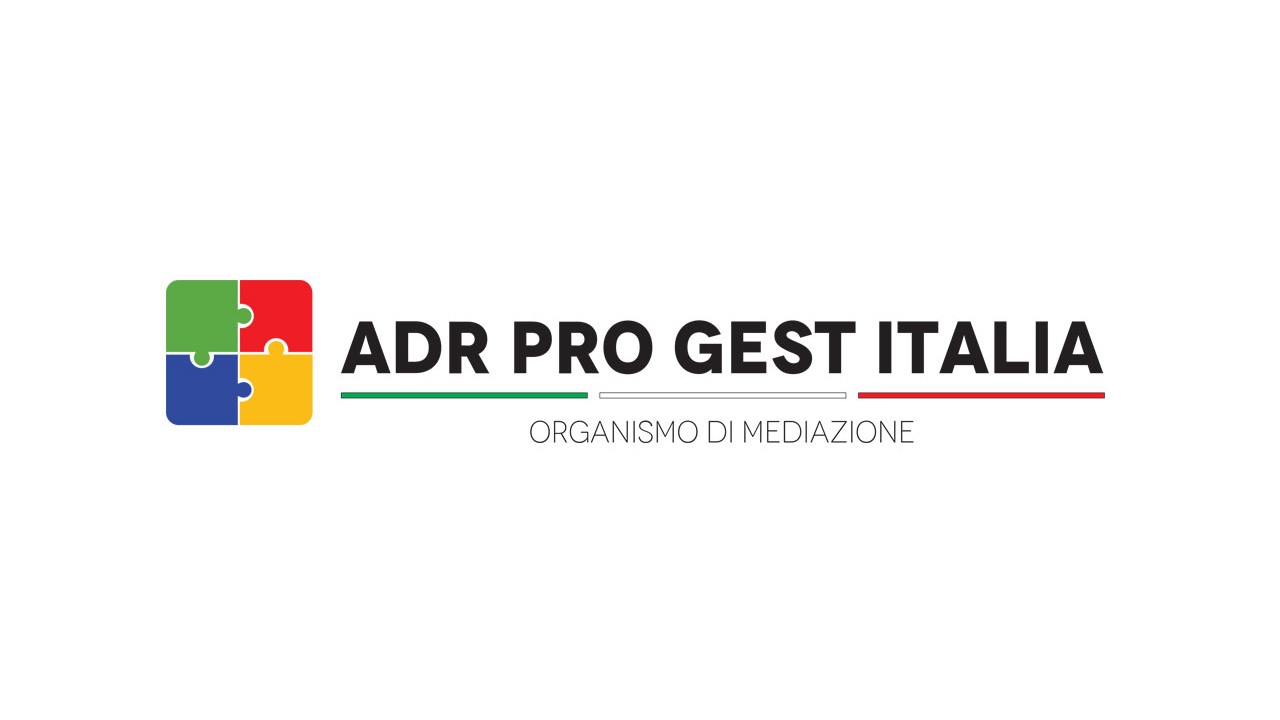 SEDE DIPROT. N./ RICHIEDENTE: TEL. CELL.E-MAIL PECCHIEDEdi partecipare alla procedura di mediazione in modalità telematica e, nel contempoDICHIARAdi avere la seguente dotazione tecnologica:Computer con webcam e microfono con connessione datiIndirizzo di posta elettronica certificata in corso di validitàFirma digitale con certificati validiL’O.D.M., prima della sessione telematica, provvederà ad inoltrare il link di riferimento per accedere alla procedura telematica ed effettuare una prova tecnica di buon funzionamento. Nessuna responsabilità potrà essere ascritta ad ADR PRO GEST ITALIA SRL nell’ipotesi di connessione lenta e/o difettosa.Il servizio per il collegamento è pari ad € 30,50 iva inclusa. MODALITA’ DI PAGAMENTO A MEZZO BONIFICO BANCARIO inviare copia via pec: italia@pec.adrprogestitalia.comLUOGO:	DATA	FIRMA DIGITALE O FIRMA IN CALCE:INFORMATIVA AI SENSI DEL REGOLAMENTO UE 679 DEL 2016Ai sensi del regolamento 679 del 2016 ADR PRO GEST ITALIA in qualità di Titolare del trattamento dei dati personali, è tenuta a fornirVi specifiche informazioni relativamente alle finalità e modalità di trattamento dei vostri dati, ai soggetti cui possono essere comunicati e dei diritti di cui gode l’interessato in relazione alla gestione dei suoi dati personali.I Dati personali che raccogliamo.Per poterle fornire i nostri prodotti e/o servizi, per poter rispondere alle sue richieste (di informazioni, di preventivi, di aggiornamenti etc..) la nostra azienda ha bisogno di raccogliere alcuni suoi dati personali.Tali dati possono riguardare ad esempio: dati anagrafici, indirizzi e nominativi di riferimento, recapiti telefonici, indirizzi e-mail, codice fiscale, partita IVA, dati bancari. Possono essere raccolti ed archiviati anche dati relativi alle offerte emesse (anche se non accettate), agli ordini stipulati, nonché eventuali informazioni generali relative alla sua organizzazione ed attività (attività svolte, prodotti e servizi erogati, dimensione e fatturato, settore merceologici, associazioni di categoria di appartenenza etc..).Finalità – Per quali scopi raccogliamo i vostri datiI vostri dati personali sono raccolti e trattati per le seguenti finalità:per poter dare risposta alle vostre richieste, presenti e future, di informazioni sui nostri prodotti e/o servizi ed in generale per ogni richiesta preliminare alla definizione di uno specifico ordine/contrattoper l’adempimento degli obblighi e l’esecuzione delle operazioni previste dai contratti stipulati (fornitura di prodotti e servizi, eventuali assistenze tecniche successive, gestione degli incassi, pagamenti etc..) e che potranno essere stipulati in futuro,per l’esecuzione degli obblighi e degli adempimenti amministrativi, fiscali, contabili, etc. derivanti dai contratti stipulati, nonché disposti dalla legislazione vigente, da regolamenti e dalla normativa comunitaria, nonché da disposizioni impartite da autoritàa ciò legittimate e da organi di vigilanza e controllo (es: ispezioni dell’Autorità fiscale);Per le finalità sopra espresse non è necessario il vostro consenso, in quanto il trattamento dei dati viene effettuato per “eseguire obblighi derivanti da un contratto del quale è parte l’interessato o per adempiere, prima della conclusione dei contratti, a specifiche richieste dell’interessato”, e per “adempiere ad un obbligo previsto dalla legge, da un regolamento o dalla normativa comunitaria”. Modalità di trattamento.I dati verranno trattati sia con modalità manuali che informatiche con l’ausilio di strumenti elettronici e memorizzati sia su supporti informatici che su supporti cartacei che su ogni altro tipo di supporto idoneo, nel rispetto delle misure minime di sicurezza ai sensi del Disciplinare Tecnico in materia di misure minime di sicurezza, Allegato B del D.lgs. n. 196/2003.Natura del conferimento.Il conferimento dei vostri dati personali è facoltativo, ma un rifiuto in tal senso comporta l’impossibilità per l’Azienda di poter dar corso alle sue richieste di preventivo, di offerta, di emissione di ordini e contratti, così come riportato ai punti 1, 2 e 3 del paragrafo “finalità”.Il conferimento di dati è necessario per adempiere ad obblighi di legge commessi con le finalità indicate ai punti precedenti è obbligatoria.Ambito di comunicazione e diffusione – chi può accedere ai vostri dati personaliPossono venire a conoscenza dei vostri dati personali, in qualità di incaricati e/o Responsabili del trattamento, il nostro personale dipendente (ed eventuali collaboratori), esclusivamente in relazione alle mansioni da loro svolte ed alle finalità sopra espresse.Potranno inoltre venire a conoscenza dei vostri dati personali, in qualità di Responsabili esterni, alcune specifiche categorie di soggetti esterni alla nostra azienda, sempre per finalità connesse con l’esecuzione degli obblighi derivanti dai contratti con voi stipulati o con gli obblighi previsti da leggi, regolamenti etc. Rientrano tra queste categorie, ad esempio:studi di commercialisti, centri elaborazioni dati amministrativi e contabili in relazione alla tenuta delle scritture societarie, tenuta di bilanci, elaborazioni contabili, etc.istituti di credito per la gestione degli incassi e dei pagamenti, istituti finanziari, assicurativisocietà di manutenzione hardware e software, in relazioni alle necessarie manutenzioni, miglioramenti etc. delle nostre infrastrutturesoggetti esterni che svolgono funzioni connesse all’esecuzione del contratto (ex: trasportatori)I vostri dati personali potranno inoltre essere comunicati a soggetti ai quali la facoltà di accedere ai dati stessi sia accordata da disposizioni di legge o regolamentari (ex. Guardia di Finanza, forze di Polizia, autorità di controllo etc.)Non è prevista nessuna forma di diffusione dei vostri dati (portare a conoscenza i vostri dati ad un numero indefinito di soggetti)DirittiVi sono riconosciuti il diritto di conoscenza, cancellazione, rettifica, aggiornamento, integrazione e opposizione al trattamento dei dati stessi nonché altri diritti previsti dal regolamento UE 679 del 2016 il cui testo completo, relativo ai diritti dell’interessato, è disponibile sul sito www.garanteprivacy.it.Titolare del trattamento dei dati.Il Titolare del trattamento dei dati a cui è possibile rivolgersi per l’esercizio dei diritti di cui al punto precedente è:ADR PRO GEST ITALIA SRL Via Enrico de Nicola nr.7- 80053 Castellammare di Stabia (NA) TEL 08119327498 MAIL:italia@adrprogestitalia.com pec: italia@pec.adrprogestitalia.com